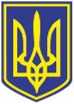 УКРАЇНАЧОРНОМОРСЬКИЙ МІСЬКИЙ ГОЛОВАР О З П О Р Я Д Ж Е Н Н Я     12.06.2024                                                               179        Відповідно  до поданої заяви міському  голові  від  Чеканової Ірини Володимирівни про надання матеріальної допомоги на відшкодування збитків в наслідок ворожого обстрілу, згідно з п.3.5 р. ІІІ заходів Міської цільової програми соціального захисту та надання соціальних послуг населенню Чорноморської міської територіальної  громади  на 2021-2025  роки,  затвердженої  рішенням  Чорноморської міської  ради Одеського району Одеської області від 24.12.2020 № 16-VIII (зі змінами та доповненнями), враховуючи рекомендації засідання міської координаційної ради з питань соціального захисту громадян Чорноморської міської територіальної громади, що опинилися у скрутному матеріальному становищі та потребують допомоги, протокол  від 10.06.2024  № 8, керуючись ст. ст. 42, 64 Закону України  «Про місцеве самоврядування в Україні»,        1. Надати одноразову матеріальну  допомогу з коштів бюджету Чорноморської міської територіальної громади,  передбачених  на  соціальний  захист  населення:         2. Фінансовому управлінню Чорноморської міської ради Одеського району Одеської області  (Ольга Яковенко) перерахувати виконавчому комітету Чорноморської міської  ради Одеського району Одеської області 8 000,00 грн за рахунок коштів бюджету Чорноморської міської територіальної громади, передбачених на соціальний захист населення.          3. Відділу бухгалтерського обліку та звітності виконавчого комітету Чорноморської міської ради Одеського району Одеської області (Оксана Бонєва) виплатити матеріальну  допомогу.        4. Контроль    за    виконанням    даного    розпорядження    покласти на заступника міського голови Наталю Яволову.          Міський голова                                             				           Василь ГУЛЯЄВ Про    надання    матеріальної    допомоги -Чекановій Ірині Володимирівні8 000грнВсього:           8 000грн